Памятка для участника ОГЭ-2014Расписание экзаменов:Продолжительность экзаменов:Начало всех экзаменов в 10:00 утра.Опоздавшим может быть отказано в допуске на экзамен. На экзаменах запрещено иметь при себе мобильный телефон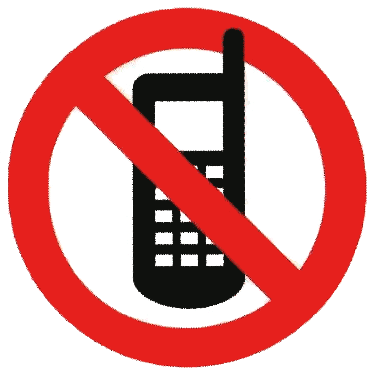 Факт наличия телефона (в том числе и выключенного) 
является основанием для удаления с экзамена без права пересдачи
 
Увидеть свою экзаменационную работу можно на сайте gia.edunord.ruПримерные шкалы перевода первичных баллов в отметки в 2014 году
Апелляции
На заседании комиссии при рассмотрении апелляции могут присутствовать: 
участник, подавший апелляцию и (или) родители (законные представители) участника
Место рассмотрения апелляций: г. Мурманск, ул. Инженерная, д.2а, 4 этаж.Дата и время рассмотрения апелляций: не позднее 4-х рабочих дней со дня подачи. Точная дата и время будут сообщены заранее по телефону, указанному в бланке апелляции.Вопросы, пожелания, замечания и жалобы 
по процедурам подготовки и проведения ГИА
Подготовка к ГИАНа сайте Федерального института педагогических измерений (www.fipi.ru) можно познакомиться с вариантами заданий ГИА-2014 по всем предметам, которые опубликованы в открытом банке заданийОсновные дниОсновные дниОсновные дниОсновные дниОсновные дниОсновные дни28 мая
(среда)Обществознание, химия, литература, информатика и ИКТ 03 июня 
(вторник)География, история, биология, физика иностранные языки31 мая 
(суббота) Математика06 июня 
(пятница)Русский языкРезервные дниРезервные дниРезервные дниРезервные дниРезервные дниРезервные дни10 июня (вторник)География, химия, литература, история, биология, иностранные языки, физика, обществознание, информатика и ИКТ16 июня 
(понедельник)Русский язык, математика10 июня (вторник)География, химия, литература, история, биология, иностранные языки, физика, обществознание, информатика и ИКТ19 июня 
(четверг)Все предметырусский язык, математика, литература 3 часа 55 минут (235 минут)физика, история, обществознание, биология 3 часа 00 минут (180 минут)информатика2 часа 30 минут (150 минут)иностранный язык2 часа 10 минут (130 минут)химия, география2 часа 00 минут (120 минут)При себе необходимо иметь:Разрешенные дополнительные материалы: ПаспортЧерную гелевую или капиллярную ручкуРазрешенные дополнительные материалырусский – орфографический словарь;математика –  линейка; физика – непрограммируемый калькулятор; химия – непрограммируемый калькулятор; биология – линейка, непрограммируемый калькулятор;география – линейка, непрограммируемый калькулятор; географические атласы для 7, 8 и 9 классов.Результаты экзамена можно узнать:Справка о результатах ГИА:Через  6-9 дней после экзамена на сайте gia.edunord.ruв своем образовательном учрежденииВыдача справок состоится после 20 июняДосрочно выдача справок не производитсяпредмет«2»«3»«4»«5»Русский язык0-1718-2728-36, 
из них не менее 4 баллов по критериям грамотности37-42,из них не менее 6 баллов по критериям грамотностиМатематика0-78-1516-2223-38Математика0-7из них: по модулю «Алгебра» – не менее 3 баллов, «Геометрия» – не менее 2 баллов, «Реальная математика» - не менее 2 балловиз них: по модулю «Алгебра» – не менее 3 баллов, «Геометрия» – не менее 2 баллов, «Реальная математика» - не менее 2 балловиз них: по модулю «Алгебра» – не менее 3 баллов, «Геометрия» – не менее 2 баллов, «Реальная математика» - не менее 2 балловФизика0-89-1819-2930-40Химия0-89-1718-2627-34Информатика0-45-1112-1718-22Биология0-1213-2526-3637-46История0-1213-2324-3435-44География0-1112-1920-2627-32Обществознание0-1415-2425-3334-39Литература0-67-1314-1819-23Иностранные языки0-2829-4546-5859-70АпелляцияКогда подаватьКому подаватьВозможный результатО нарушении порядка проведения ГИА в ППЭ 
(в аудитории)В день проведения экзамена до выхода из ППЭОбратиться к уполномоченному представителю ГЭК и заполнить бланк апелляцииотклонениеудовлетворение и пересдача экзамена в резервный деньО несогласии с выставленными балламиВ течение 2-х рабочих дней со дня официального опубликования результатовОбратиться к руководителю своего учреждения и заполнить бланк апелляцииотклонениеудовлетворение с изменением баллов (повышение или понижение)В сети Интернет:По телефону:gia.edunord.ru (8152) 441963, 400755